At this year’s Ugly Christmas Sweater ContestDo you have the tackiest, most festive, or most creative Christmas sweater? Let us be the judge!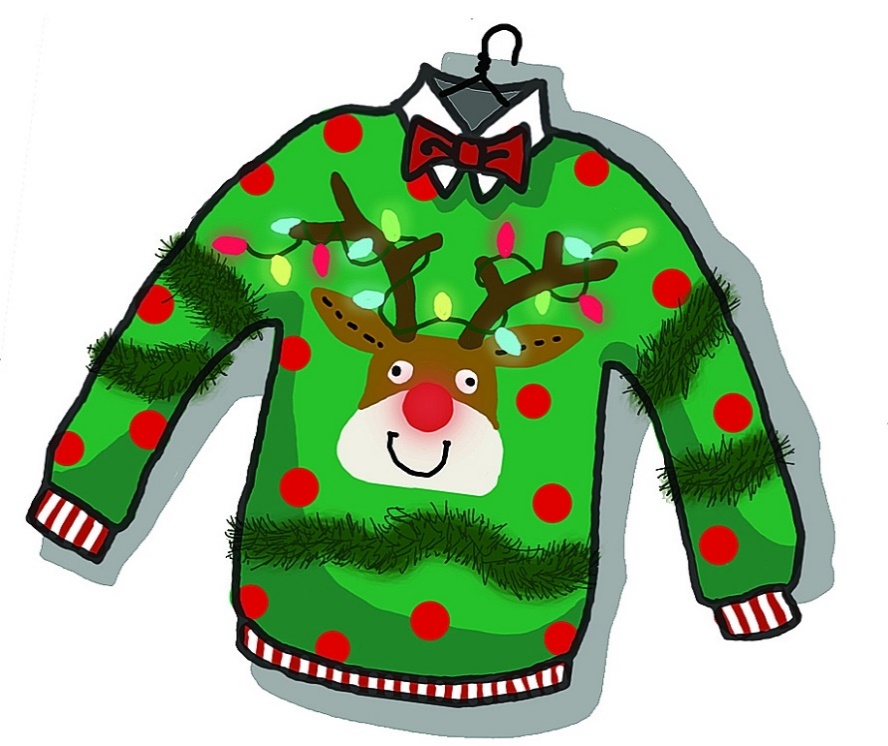 Only $1.00 to enter!The competition will be held on Friday, December 13th.1st, 2nd, and 3rd place winners announced for each group.Concessions will be sold for $1.